Тест по история                                                                                                                                                             за ученици със специални образователни потребности,                                                                           които не покриват държавните образователни изисквания по предметаТема: Първа българска държава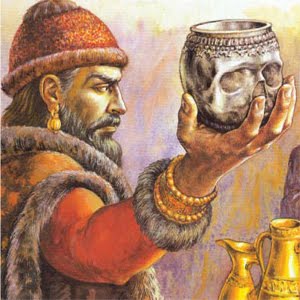 Име: ……………………………………………………………………………………   Дата: ………………………….Прибавете правилните думи.1. Българската държава е основана през …………………. година от хан …………………………………………. .думи за прибавяне:  580, 1861, 681, Кубрат, Аспарух, Крум.****************************************************************2. При наследника на Аспарух, хан …………………………….,  България станала една от големите европейски държави.  думи за прибавяне:  Тервел, Омуртаг, Симеон.****************************************************************3. Първите писани закони в България били създадени от хан ………………………….. през ……………………. век. думи за прибавяне:  Аспарух, Омуртаг, Крум, пети, девети, петнадесети.****************************************************************4.  През 811 година войските на  ………  …………………………. победили при Върбишкия проход византийците, като в битката загинал и техния император Никифор Първи.думи за прибавяне:  хан Тервел, хан Крум, княз Борис.****************************************************************5. При хан ………………………………. се извършила голяма строителна дейност и била възстановена разрушената столица …………………………. .думи за прибавяне:  Тервел, Омуртаг, Борис, Преслав, Търново, Плиска.6. През ………………… година  при княз ………………………….. българите приели християнската религия.думи за прибавяне:  Симеон, Тервел, Борис, 650, 1251, 864.****************************************************************7. Славянската азбука е създадена през …………………… година от братята ………………………………………………………………… .думи за прибавяне:  Кирил и Методий, Климент и Методий, Климент и Наум, 855, 261, 1396.****************************************************************8. В България славянската азбука била донесена от учениците на солунските братя – ……………………………………………, ……………………………… и …………………………………..………. . думи за прибавяне:  Горазд, Климент, Наум, Сава, Ангеларий.****************************************************************9. При ……… …………………………………. България била голяма и силна държава и границите и достигали до три морета – Черно, Бяло и Адриатическо.думи за прибавяне:  цар Симеон, цар Петър, цар Самуил.****************************************************************10. По време на Златния век на българската книжнина творили писателите ……………………………….. …………………………. и ……………………… ………………………. .думи за прибавяне:  Черноризец Храбър, Патриарх Евтимий, Йоан Екзарх.****************************************************************11. В края на десети век голяма част от българската държава паднала под …………………………………….. власт.думи за прибавяне:   сръбска, гръцка, византийска.****************************************************************12. Последният български владетел, който се борил срещу ромеите, преди България да падне под властта на Византия, бил ……… ………………………… .думи за прибавяне:  цар Симеон, цар Самуил, цар Петър.Ресурсен учител: ………………………………….Изготвил: Любомир ВълковскиПри създаването на теста е използван учебникът История за шести клас на помощните училища                        издателство Просвета  София – 1995, 2005